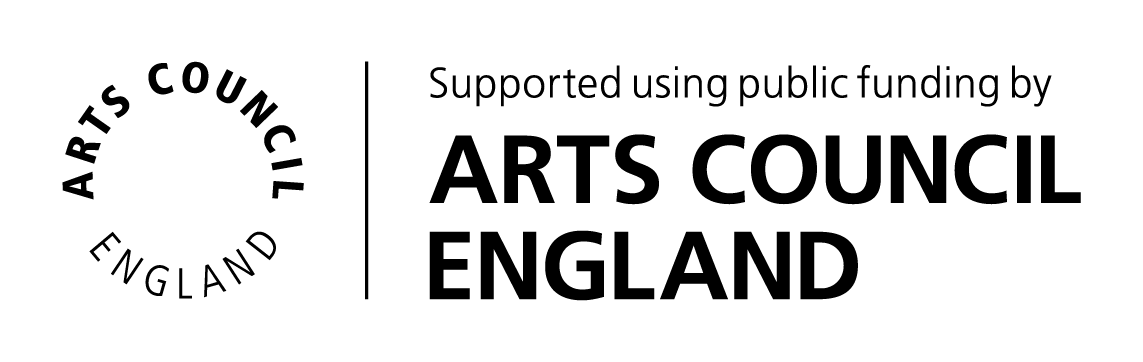 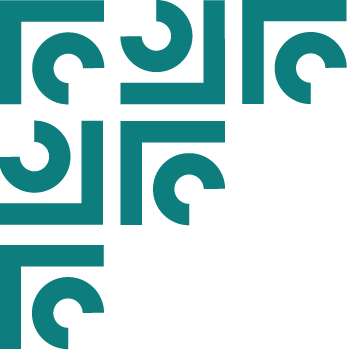 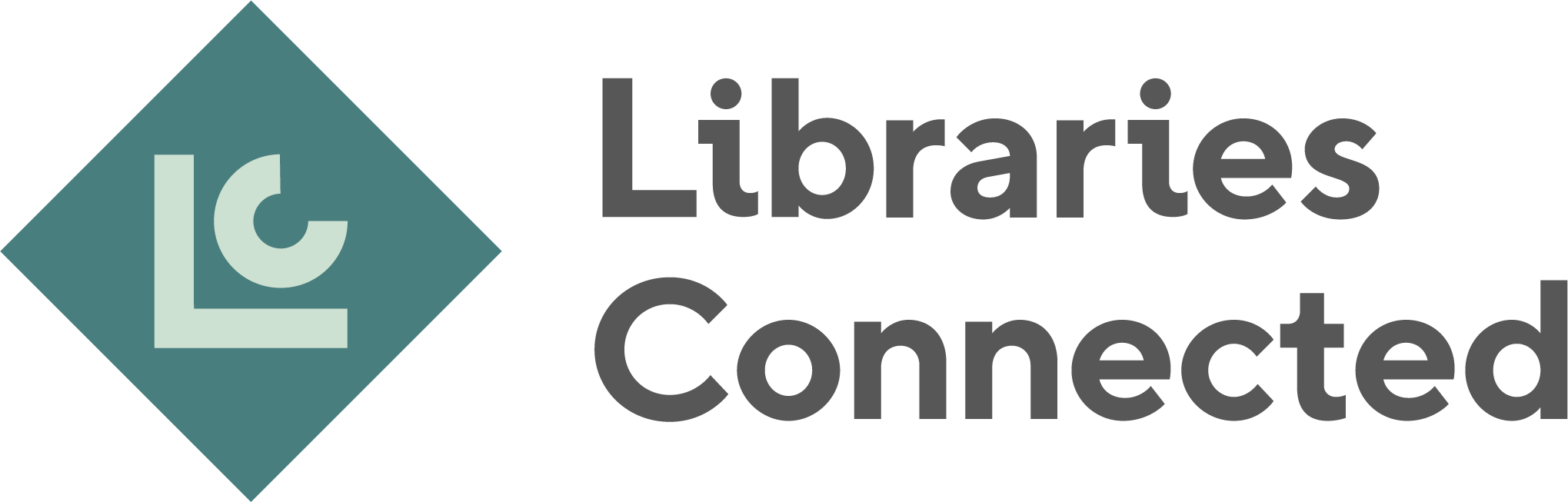 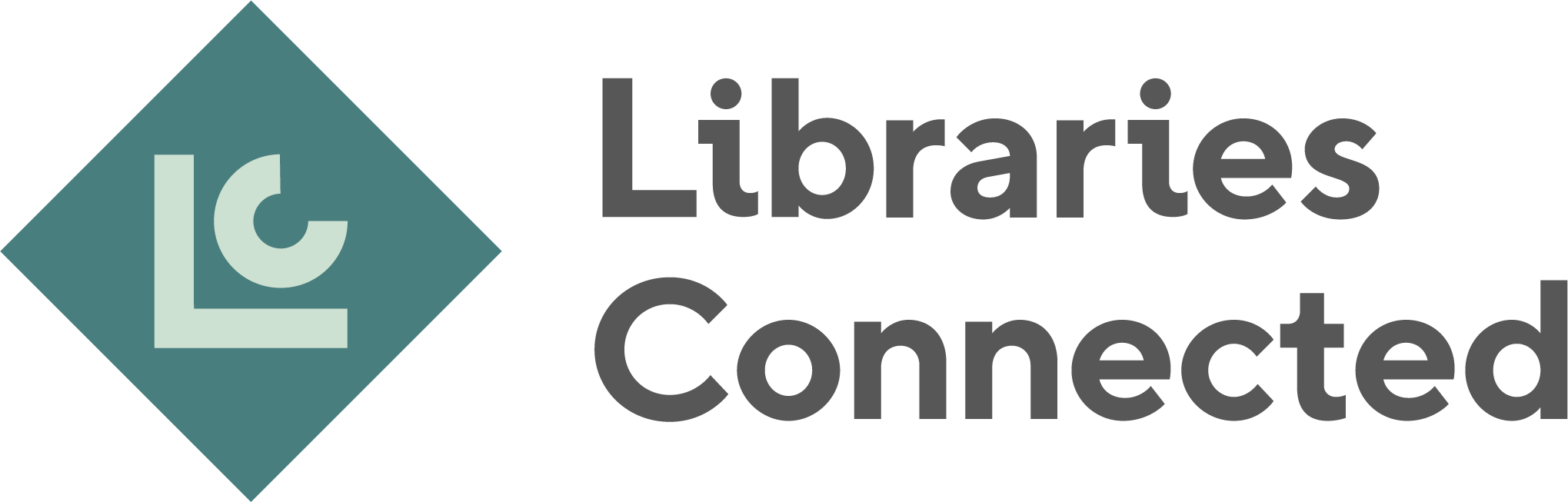 Contents1. About this toolkit 									 P32. Creating a strategic framework for communications				            P33. Audiences, channels and messages 							 P44. Stakeholder engagement and building relationships				 P6Appendix 1. Audiences/Stakeholders Segmentation				          P10Appendix 2. Libraries communications and engagement plan template	          P13Appendix 3. Stakeholder Mapping Exercise      				          P27Appendix 4. Suggested framework for meeting with internal service heads 
and commissioners/potential external partners 				           	          P32About this toolkitThis toolkit is based on the work undertaken with Worcestershire Libraries as part of their transformation programme and is a result of the expert bank support offered by Libraries Connected.Context for the support: The Worcestershire Library Strategy had been approved and a key workstream within the transformation programme was the creation of a Communication and Engagement Plan. The work on this element had not begun at the start of the support programme. This toolkit can be used by any library service looking for guidance on developing a more strategic approach to communication and engagement. It provides an outline process, templates and tools for adaptation to the local context. Creating a strategic framework for communicationsIt was agreed at an early stage that the format would be a plan that took a strategic approach to communication and engagement, rather than the creation of another entire strategy. This avoided replicating the work already undertaken to develop the library strategy, and meant the focus was more about setting out in detail how the library service would engage with communities around specific transformational activities and communicate the core library offer. By approaching this in a co-ordinated way, with objectives that could be measured in terms of outputs and outcomes, it would then act to frame the strategic messages while driving forward action.If you intend embarking upon this journey in your locality, a good starting point is to look at the overarching council communication strategy. In this way you can use any existing templates for guidance that will help to ensure it ‘lands’ well with colleagues in the communications team. You can also replicate comms terminology, where appropriate, so that the plan resonates with the approach that senior managers and councillors or other decision makers are already familiar with. The purpose of creating a framework at an early stage is to help capture existing information and provide a structure for generating new thinking. If you cannot identify a suitable format already available within your organisation, there is a sample template in Appendix 2 with content drawn from the Worcestershire Libraries Communication and Engagement Plan.You may wish your plan to cover all elements of your Library Strategy; however in order to make it manageable, it may be more practical to focus on priority campaigns for the coming 12-18 months. Once your initial Communications and Engagement plan is complete, be sure to regularly review this working document as it will be an ongoing, iterative process with campaigns continuing to evolve.Audiences, channels and messagesAs part of the process you will need to consider the audiences you are hoping to communicate with, thinking about existing users, under-represented groups or non-users and how best to position the library service within the council and with partners. Segmentation is really useful when you are thinking about communicating with audiences, particularly for change programmes (i.e. implementing Community Managed or Open Libraries); the more you know about users, the better your chances of successfully engaging with them. You can make sure, for example, that you tell them about some aspect that is likely to appeal to them, or that you use their favoured means of communication. There are a number of different methodologies for identifying audiences. You may already have appropriate demographic data such as existing insights from your Libraries Needs Assessment. You may also have access to Acorn or Mosaic profiling to provide insight into the characteristics of the resident population in neighbourhoods. You can then cross reference whether the existing user profile matches that of the local population. There are alternative approaches to segmentation including Audience Spectrum, which segments the whole UK population by their attitudes towards culture, and by what they like to see and do. Appendix 1 contains more information on this topic.Consideration will also need to be given to the communication and engagement channels available for you to use, how these can be mobilised to target the various audiences, which would work best in reaching vulnerable, isolated and under-represented groups. There is more information about the approach used in Worcestershire in Appendix 2.Another element you will need to address is how to measure the reach and impact of specific approaches and targeted campaigns. Mindful of the capacity challenge, try to draw on readily available data supplemented by some simple additional collecting mechanisms. Establishing a baseline at the outset is important, as it will help demonstrate the effectiveness of your comms and engagement, give insight into what channels/methods are working well and highlight where improvement is needed in order to engage with harder to reach groups. In developing a robust Communication and Engagement Plan you will want to secure buy-in from the wider Libraries team. A good way to do this is via staff workshops to draw on their local knowledge and further refine the content of the plan. One way to develop some core messages in relation to audiences is to engage your team in creating ‘Message Matrix’ such as the example below.First of all, define the audience or stakeholder segment you want them to focus on.Then identify what questions/concerns/interests they are likely to have. Develop up to three messages; ideally these ought to be assimilated in less than 10 seconds.Consider whether the messages need to be:Descriptor messages to INFORMDifferentiator messages to PROMOTEConnector messages to INSPIREMotivator messages to ACTIVATEIdentify some ‘proofs’ which offer supporting information that is factually based and will validate your message.Once you have completed one message matrix, task your team with developing more for other audience segments that you have identified. In this way you will build a ready set of detailed messages to use in specific campaigns or as bite size memorable messages that your staff can deploy verbally.Example message matrix focusing on non-usersStakeholder engagement and building relationships The complimentary facet to developing a communications plan was stakeholder engagement and building relationships. It wasn’t possible to visit and support this work in person due to the ongoing pandemic restrictions; instead, I shared some tips and tools and made general suggestions. The aim being to support the libraries team in liaison with commissioners in Public Health, Adult Social Care and Early Years to ensure the content of the communications plan aligned with their terminology and will act to position the library service as a key contributor to corporate priorities. We also held a stakeholder mapping session to help develop thinking about building stronger links with community partners, aligned to the roll out of open libraries. Creating a stakeholder map is a visual way of showing how your stakeholders are classified in relation to their power and interest in what you are doing. It can help you to clarify who the key stakeholders are and those that need less attention (resources).The final element of support was linked to the development of the advocacy narrative, which is intended to raise awareness regarding how libraries contribute to council priorities and to illustrate how they are an important element of the Covid recovery environment. Initially this work led to a bespoke adaptation of the Libraries Connected template ‘Libraries: An essential part of local recovery’. It was useful to have a discussion with the internal communications team to identify how best to percolate information in a timely, concise and relevant manner through the corporate structure. It also identified some key actions and provided a basis to drive the libraries advocacy campaign forward. Stakeholder engagement A stakeholder is anyone who has interest in and can influence or impact the success of a project, new approach or an entire organisation.Stakeholder engagement is about developing and maintaining the active support and commitment of these people.By understanding a group’s or individual’s motives, ideas and beliefs, it becomes possible to influence them in a positive way. This is especially useful to ensure the process of change and to minimise and resolve issues which have become barriers to change. Stakeholder mapping can really help you to understand:Who stands to gain and lose from any proposed changeThose likely to support and resist changeWhat factors might affect people’s commitment to changePossible approaches and tactics to consider in engaging with stakeholders.See Appendix 3 for a series of activities to support stakeholder mapping. This approach can be used to crystallise collective thinking at the outset of any significant transformation campaign i.e. transition to community managed or open libraries.Building relationships First draw up a list of potential new partners; these could be commissioners/service heads in other directorates or external partners where you have identified a gap in service provision i.e. schools’ admissions, carer support groups, Fun Palaces, etc.Building relationships will necessitate familiarising yourself with their strategic documents and key priorities so that you can align where the library strategy corresponds in terms of outcomes. Familiarising yourself with the terminology they use is also important as a way to bridge the language gap, which can exist between subject specialists and internal strategic decision-makers/external partners. Once you have taken time to understand more about the priority outcomes of your existing/potential partners, you will be ready to listen to their perspectives and contribute to discussions about the challenges and opportunities in your area that could lead to new collaboration/partnership development.A practical first step is to organise a short meeting to find out more about their priorities and key outcomes, how they operate and whether elements of the libraries programme can contribute to achieving their outcomes. It is recommended that this is initially a research and factfinding exercise and is about understanding their perspective and avoiding a ‘hard sell’! See Appendix 4 for a suggested framework for meeting with internal service heads and commissioners/potential external partners.Existing partnersConsider how you can draw on existing partnerships to aid your volunteer recruitment, for example students from the local university who may be interested in supporting events, acting as digital champions, etc. The development of the communication and engagement plan can be used as a lever to build stronger links with community partners. Start by considering how well you currently draw on partner networks to maximise your reach into communities and target audiences? What opportunities exist to ‘piggy-back’ on partner comms and engagement to promote the full range of libraries service offer or maybe specific elements that resonate with the interests of their users?Set up meetings with existing external partners to talk about how they communicate and engage, and understand more about their users so that you can identify where the opportunities exist. Also, dedicate time to liaising with commissioners in Public Health, Adult Social Care and Early Years, where you already have string connections to ensure the content of the comms and engagement plan aligns with their terminology and will act to position the library service as a key contributor to corporate priorities. Volunteers	Many libraries rely on volunteer support, so ensuring there is a focus on building back the relationship with this group post pandemic and identifying opportunities for recruiting new volunteers as part of the communication and engagement plan is important. Being able to draw on an extensive pool of volunteers to support initiatives such as home delivery, a toy loan scheme (under-represented 0-4/ those living within in deprived postcodes) and iPad loan service (digitally excluded - those living within in deprived postcodes and potentially 65+ age group) and a telephone befriending service (all age groups affected by social isolation during lockdown/shielding) will be of great value.Do you have a news bulletin that goes out to existing volunteers and has been helping to keep them informed during the period of building closure? If not, spending time creating a regular mechanism for keeping them interested and involved will pay dividends.Make sure there is an obvious link on your website to information on volunteering in the local library. This should include volunteer role descriptions, and for additional impact, can be supplemented by making a short video of an actual volunteer doing the activity to bring the activity to life and highlight the benefits of volunteering.Try to ensure the volunteer pool is as diverse and inclusive as possible, this should be viewed as an opportunity to benefit from a ‘diversity-dividend’ which means that different perspectives are actively encouraged. You are likely to need to design alternative comms messages and engagement activities to realise this potential.Consider setting up a focus group to help develop ideas for encouraging more volunteering/recruiting new volunteers from different backgrounds. Structure the session so that the focus is on listening, questioning, learning and openly discussing how to take positive action. Engaging with residentsFace to face advocacy is a powerful tool and library staff a key asset. Drawing on the Libraries Connected Advocacy Toolkit, engage staff in making a local verbal version so that they can tell the story of how the libraries contribute to communities and delivers council priorities – aim to reduce this down to a concise ‘elevator pitch’ form that all staff are confident to relay.Create a culture that encourages ‘test and learn’ for new engagement ideas, so that staff feel confident to come forward with suggestions that can be piloted in a small way, monitored to assess impact and then rolled out/replicated where successful. This could prove a valuable tool at local level in areas where there is under-representation of any groups.To bolster engagement with the adult learning offer existing learners are often great advocates. Consider instigating a ‘Refer a Friend’ campaign – Don’t start this off as a digital campaign, rather consider something like a postcard or bookmark that can be passed onto someone who has expressed feeling lonely/bored and highlights how the library can help teach them about social media and video calling. Again avoid educational terminology such as class, training, skills and opt for more informal language such as ‘keep in touch with friends and family’.Engaging with under representation of specific groupsTarget audience: 0-4Currently in many areas the Bookstart Baby pack is gifted by health visitors in the baby's first year and the Bookstart Treasure pack when the child is four years old. Consider creating a bespoke ‘Welcome’ leaflet that can be cascaded out through the Registrars to bring the library service to the attention of parents at an earlier point in the child’s life. Some libraries (Devon and Rochdale) include a library membership card for babies that can be activated on the child’s first visit to the library.Target audience: Digitally excluded - those living within in deprived postcodes and potentially 65+ age groupLoanable devices are a potential solution for supporting the digitally excluded. See the Connect-Ability case study from Leeds Libraries that shows the benefits of tablet lending across three very different groups of people:RETAS (Refugee Education and Training Advice Service): Using the tablets to develop their English skills and to stay connected with family and friendsOPAL (Older People’s Action in the Locality) with older, often socially isolated people: Using the tablets to follow their interests and learn new skills, look up health information and keep in touch with relatives using Facetime and SkypeChildren’s Services with young people leaving the care system: Using the tablets to apply for jobs and prepare for further education courses.For those people that have access to the tech, but lack confidence using it, consider organising drop-in tablet sessions where people can bring their own devices such as tablets and phones. Offer a basic introduction on how to use them and popular apps and features such as video calls, syncing photos, etc.Appendix 1. Audiences/stakeholders segmentationWhat is segmentation?Segmentation is simply the process of dividing and organising the local population into meaningful and manageable groups – or segments - so that you can tailor your offer and communications to the preferences of each group. There will be multiple audiences/stakeholders with different expectations, who interface with libraries (or not) for different reasons and behave in different ways. You need to be able to identify and understand the significant differences before being able to develop an effective way to communicate and engage with them. Segmentation enables this in a coherent way.Why segment?If you want to persuade someone to do something (i.e. use open libraries), the more you know about them, the better your chances of success. You can make sure, for example, that you tell them about some aspect that is likely to appeal to them, or that you use their favoured means of communication, or even that you don’t put them off by highlighting an aspect that they’re definitely not interested in!Not everyone is persuaded by the same things. Making assumptions about what all audiences/stakeholders want based on what only some people do or say could limit the size and diversity of your audience. Segmentation helps make sense of these variations so that you can devise strategies to communicate and engage particular audiences based on the behaviours and characteristics which they share. It is in effect a recipe for reaching wider and different audiences, more often and more cost effectively.So what might make a useful segment for a library?Segmentation needs to be workable based on things you can track and do something about. The level of detail at which you segment needs to be appropriate to the level and variety of offer to your audiences/stakeholders. So part of the art of segmentation is to make judgements which are appropriate to the current situation. A useful segment checklist would be:Relevant: Identified by things that your organisation can respond toDistinguishable: With characteristics demonstrably and measurably distinctive from other segmentsSizeable: Of sufficient size to be worth the effort of targeting themLocatable: Once identified, you have a way of being able to communicate with them directly.Segmentation criteriaThere are lots of ways of segmenting an audience, below are some categories that you might be useful as a basis for mobilising insights from any existing needs assessment.Audience Spectrum: A different ways of considering segmentationAudience Spectrum segments the whole UK population by their attitudes towards culture, and by what they like to see and do. There are 10 different Audience Spectrum profiles that you can use to understand who lives in your local area, what your current audiences are like, and what you could do to attract new ones and reach a wider public.
Audience Spectrum profiles the population at household and post-code levels. Metroculturals: Prosperous, liberal, urbanites interested in a very wide cultural spectrum.Commuterland culture buffs: Affluent and professional consumers of cultureExperience seekers: Highly active, diverse, social and ambitious, engaging with arts on a regular basis.Dormitory dependables: From suburban and small towns with an interest in heritage activities and mainstream arts.Trips and treats: They enjoy mainstream arts and popular culture influenced by children, family and friends.Home and heritage: From rural areas and small towns, engaging in daytime activities and historic events.Up our street: Modest in habits and means. Occasional engagement in popular arts, entertainment and museums.Facebook families: Younger suburban and semi-urban. They enjoy live music, eating out and popular entertainment such as pantomime.Kaleidoscope creativity: Mix of backgrounds and ages. Occasional visitors or participants, particularly community-based events and festivals.Heydays: Older, they are often limited by mobility to engage with arts and cultural events. They participate in arts and craft making.A pen portrait of each audience segment, including information about their cultural behaviours, attitudes and preferences, are available to read and download https://www.theaudienceagency.org/off-the-shelf/audience-spectrum/profiles .You can also choose to invest in an Audience Spectrum profile report which shows you the proportion of each Audience Spectrum segment you have in your audience, compared with the Audience Spectrum profile of the broader population in your local areaLibraries are beginning to use this tool to consider latent audiences, plan programmes/outreach and diversify their offer. See this relevant case study from St Helens Library that outlines how Audience Finder was used to move away from the production and distribution of an extensive print brochure and focusing their marketing efforts more online, freeing up hitherto unavailable funds for things like Facebook advertising. https://www.theaudienceagency.org/content/case-in-point-st-helens-libraries Appendix 2. Template for a libraries’ communications and engagement planIntroductionUse this to set out the context for the communications and engagement plan and link it to the existing library strategy. You may wish to highlight that this is a working document, designed to underpin the previously agreed strategic direction for the service, which it is intended to provide a framework for communications and engagement and will continue to evolve.Concisely set out the purpose or aim of the communications and engagement strategy, for example:Raise public awareness of the full range of library services on offer and their benefitsRaise the profile of libraries within XXX and increase understanding of how libraries can help to deliver corporate prioritiesWork closely with more internal and external partners to co-develop services and extend the reach of library services, particularly to more vulnerable and isolated residents.ObjectivesExplain how the objectives have been identified, for example it may be that you have received clear feedback during public consultation for your library strategy that more needs to be done to raise awareness of library services, so that more residents understand the full library offer and choose to use services now and in the future. You might also reference your libraries’ needs assessment and a peer challenge recommendation if relevant. Then move on to citing the objectives of this plan; below are some examples to get you thinking:Promote the full range of library services and their benefits more widely across the county to reach and engage more residentsExplain what library services offer, and how residents can make the most of what’s available to themBuild on libraries’ trusted brand to deliver services that ensure residents are healthier and more independent with a better quality of life.Promote full range of libraries’ digital service offer, explaining benefits and articulating how these relate to the ambitions of your library strategyPublicise the enhanced/new ways to access digital library services.Establish libraries at the heart of delivering council and community services and promote them as community hubsPosition libraries as a front door for delivering council and community services Articulate and promote how library services meet council and community priorities by highlighting the role of libraries in:Improving public health outcomesSupporting the education and aspiration of children and young people, with emphasis on looked after childrenSupporting learning, skills development and job seekingImproving digital literacySupporting business enterprise and economic growthPromoting cultural engagementBuild a narrative around the role of libraries in Covid-19 recovery ensuring that libraries are seen as a key part of the solution Position community libraries or open libraries in a positive way highlighting their benefits for customers and communities and their role in future-proofing library servicesPromote the local BIPC brand to establish libraries as centres for business and enterprise support and highlight their position in the wider local business enterprise support landscape Increase the voice of the public and stakeholders in shaping library services. The libraries’ offerUse this section to capture the totality of the libraries’ offer. For exampleXXX libraries occupy a unique position within diverse local communities and offer a wide range of services, in collaboration with council and community partners and national organisations, to meet the needs of residents and communities:Reading and literacy: Free digital and hardcopy lending and reference collections, specialist collections, accessible formats and services that promote reading for pleasure, improve literacy skills and promote exploration and discovery through readingHealth and wellbeing: Safe, welcoming community spaces providing opportunities to engage, connect and participate to combat social isolation and loneliness and create healthier, more resilient communitiesLearning, skills and employability: Opportunities to learn new skills, receive job seeking support and gain volunteering and work experience to build confidence, motivation and aspiration and fulfil personal potential Digital inclusion: Free use of computers, Wi-Fi and the internet, and opportunities to acquire skills and confidence to access information, resources and services safely onlineBusiness support: Welcoming and accessible business spaces with access to business resources, signposting and support to encourage enterprise and boost economic growthCulture and creativity: A variety of arts and cultural experiences to enrich lives and provide creative inspiration.High level communication messagesDistil key messages from your existing documents. The purpose of stating these in the body of this document is they are then clear to all who read it, which is especially useful for staff, and can be consistently reiterated. Ideally as part of the development process gain consensus that these are the core messages and refine through meetings with key stakeholders and staff. Below are some example key messages and themes, drawn from the WCC Libraries Communication and Engagement Plan:Libraries are free and accessible for everyone Libraries are trusted spaces at the heart of communitiesLibraries are vibrant community hubs working with partners to meet community needs Libraries are a front door for council and community servicesLibraries are supporting post COVID recoveryLibraries provide an online community space, with digital resources and activities that can be accessed without visiting a libraryLibraries would like residents and stakeholders to have a greater say in shaping the future of the serviceLibraries use their unique partnership with XXX to bring benefits to all Worcestershire residents Libraries are transforming to meet the changing needs of communities and to secure their future for local residentsLibraries promote a love of reading and encourage imagination and discovery Libraries improve health and wellbeing through opportunities to engage, connect and learn Libraries raise aspirations, improve skill levels and help people into workLibraries bridge the digital divide, helping people acquire digital skills and confidence onlineLibraries are a gateway to business information, signposting and support for entrepreneurs, pre-start, early start and growth businessesLibraries drive economic prosperity for the county through the Business and Intellectual Property Centre Libraries encourage participation in high quality and diverse arts and cultural experiences.Audiences/key stakeholdersIt is useful to describe the key audiences and stakeholders that you will be targeting in your action plan; setting out the numbers (where know) why it is important to communicate/engage with them. There are a number of different ways of approaching segmentation. You may be able to access a range of demographic data such as Acorn or Mosaic profiling to cross reference whether the existing user profile matches that of the local population. More information on approaches to Audience Segmentation can be found in Appendix 1.You can also highlight here how specific library communication campaigns will focus on improving reach to less well represented groups both service wide and at a local level. Roles and responsibilities Use this section to formalise who is responsible and describe in what way:Leadership / Management TeamManagerLead for specific elementsOther team membersMonitoring and evaluationYou may wish to include a separate column for monitoring on the action plan, as per the example below. However, it is also worth setting out here how you intend to review the plan (frequency/whom) and how you will monitor impact/outcomes.TimescaleIndicate the intended longevity of the communication and engagement plan. It may be intended to support a five or 10 year strategy, but you might decide to initially focus on developing actions for a period of 12-18 months before refreshing.BudgetYou may wish to include details of the budget allocation that you have available to progress the actions.Communication and engagement channelsThe table below provides an example overview of communication and engagement channels available to Worcestershire Libraries. It suggests how the channel can be used, the audience it is expected to engage and how its effectiveness can be measured to highlight areas for improvement.The first year’s performance data will establish a baseline against which the relative effectiveness of Libraries communications and engagement channels can be measured in subsequent years. Data will be collected to indicate the reach and engagement of different channels and will be compared with wider service performance data to indicate the impact of communication and engagement on take up and impact of the library service offer. The measures will also enable clear oversight of where improvement is needed in order to engage with harder to reach groups. It may be useful to reference the established communication standards and protocols associated with different channels.Describe each of the mechanisms available for WCC Libraries to use, their intended reach and benefits of using this method. You might want to describe how they are currently being used, improvements planned, etc.Action planningThis suggested framework for action planning will help clarify the messages you want to deliver to your intended audience(s), the various channels for reaching them and how impact might be measured. The table below provides an example of one of the priority campaigns extracted from the Worcestershire Libraries Communication and Engagement Plan.Appendix 3. Stakeholder mapping exerciseUse this approach to crystallise collective thinking at the outset of each significant transformation campaign i.e. implementing Open Libraries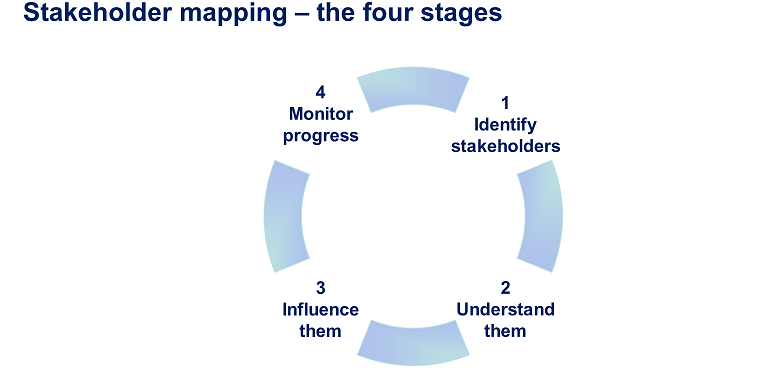 Creating a Stakeholder map is a visual way of showing how your stakeholders are classified in relation to their power and interest in what you are doing.It will help you to clarify who the key stakeholders are and those that need less attention (resources).The vertical dimension shows how much power they wield and the horizontal how much interest they have.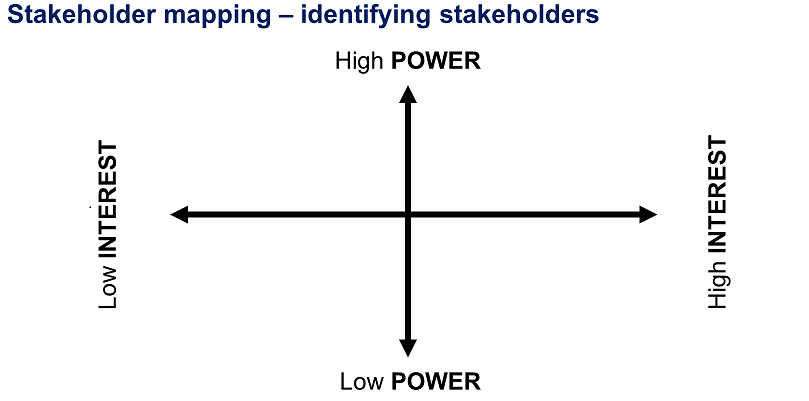 Group task:Individually make a list of the key stakeholders (internal and external) that are involved in or linked to the delivery of library services (5 minutes) This might also include ‘would be’ stakeholders that you have not yet built relationships with, but will be important for the success of a specific element of the transformation programme.Discuss your list with others in the group – identify an agreed list of the key stakeholders (10 minutes)As a group, agree the stakeholders’ level of interest, as well as the power they wield (15 minutes)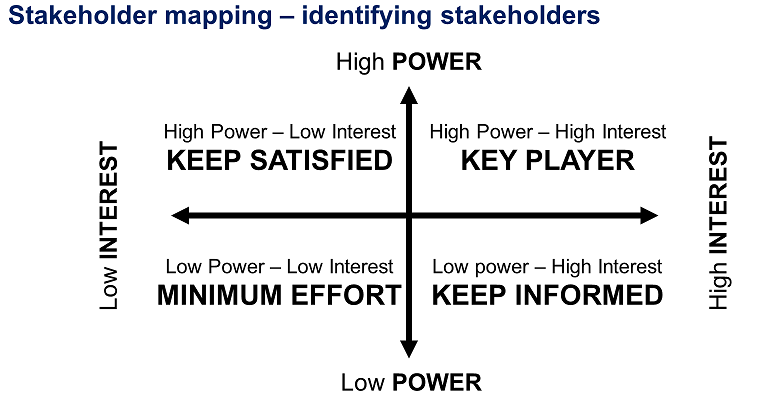 Using this approach will help you to target your available resources to the greatest effect.Those stakeholders with High Power and High Interest need to be given the most attention. You will need to engage closely with them and actively influence.It is also advantageous to keep those with Low Power but High Interest well informed, as this will help to ensure that you maintain good relationships with those stakeholders to whom what you are doing matters.Low Interest and High Power - there’s a need to put some effort into ensuring that they are updated.Low Power and Low Interest – there’s less imperative to spend a lot of time and resources engaging with this group, it will suffice to monitor views in case any move to High Interest.Of course circumstances are dynamic and often complex, so during the progress of a key campaign you may need to revisit your analysis and check it against the changing picture.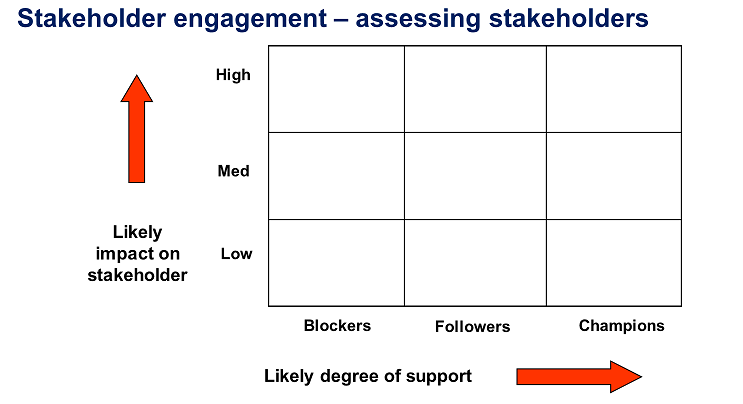 The more you know about each stakeholder the better chance you will have of building a relationship with them.So having created a comprehensive map of stakeholders, you can then categorise the different individuals and groups, which will help you to tailor your approach.First consider whether the impact of your plans is likely to be Low, Medium or High.Then think about the degree of support they are likely to exhibit.It’s important to understand the Blockers reasons; they may feel they will lose out in some way. Is this loss perceived or real? You will need to seek their views and try to counter their reasons with facts and data that could help to overcome their concerns. Proactive personal communication can work well here. The Followers are inclined to go with the flow. But you will need to keep them informed and highlight the positive benefits of your plans. The Champions help to drive the change and act in advocacy on your behalf. So actively communicate with them, keep them involved seeking their input where possible. You can draw on this group to promote the benefits of your plans.Group task:Complete the exercise above to assess the stakeholders that you previously identified.Discuss how you can better understand the position and interests of your stakeholders. Stakeholder engagement – understanding stakeholders Once you’ve mapped and assessed your stakeholders, it’s time to think about what this means for your team, your organisation and other important relationships.Questions that can help you understand the position and interests of your stakeholders are:What financial or emotional interest do they have in your work/plans? Is it positive or negative?What motivates them?What information do they want from you?What is their current opinion of your work/plans? Is it based on good information?Who influences their opinions generally and who influences their opinion of you? Do some of these influencers become stakeholders in their own right?If they are in opposition, what might win their support? If they aren’t likely to be won over, how will you manage their opposition?Who else might they influence if they remain in opposition?What are the key questions for you to explore?Influencing and engaging stakeholdersFrom mapping your stakeholders, you can decide what type of an engagement approach is required. This can be informed by categorising the type of relationship you need to have with each stakeholder, and how you want them to feel about elements of the transformation programme as a result. Stakeholder engagement - some considerations Some organisations/individuals don’t want to engage – find other ways of keeping them on side.Who is it best to engage with - everyone in the community or a targeted group?What are the risks of not engaging with some people?The suitability of the stakeholder engagement technique.The ease and cost justification of engaging with the individual, group or organisation concerned.Summary points:Buy-in from key stakeholders may be essential for the success of a transformation initiativeSupporters can act as powerful champions – so identifying who these are amongst the stakeholder groupings early in the process is vitalBuilding consensus increases the prospects of successResistance, fear and lack of understanding can obstruct change – seek to counter with facts and data that could help to overcome concernsPrepare for how you are going to handle potential conflict well in advance.Appendix 4. Suggested framework for meeting with internal service heads and commissioners/potential external partnersBelow is a guide to the conversation with people that you don’t yet have a relationship with. This not a definitive list of questions, so allow the conversation to open up in the early stages to encourage the other person to talk. Always ask for an explanation where you don’t understand the jargon or acronym. Reflecting on the meetingCapturing the perspectives from these meetings is especially valuable, so that you can use the notes with your team to: Review and consider the wider needs of the community you work in Learn about other services, their priorities, language, guiding documents and aspirations Do further research and reading where necessary to grow your understanding Consider what the realistic opportunities and potential barriers are for library partnerships locally.Key points to consider in making a follow up response include: Present yourself and the library service as a strategic and creative partner.Articulate the library offer in terms of outcomes and not just activitiesPresent the libraries offer in a way that is relevant for each individual commissioner/potential partner – are they interested in universal services that support older people, targeted groups such as dementia sufferers or looking to signpost those with personal budgets to community support services.Communicate both the wellbeing benefits and cost benefits (it is particularly useful if you know the cost per unit for participating in a library activity, so this can be compared with other established interventions). Audience/ StakeholderNon-userNon-userMain questions/ concerns/ interestsLimited understanding of the range of services on offerLimited understanding of the range of services on offerMessage #1You can meet up and connect at the LibraryWe hold a range of events and activities.Message #1You can meet up and connect at the LibraryX (club/session/activity) is a great place to meet like-minded people/learn a new skill.Message #1You can meet up and connect at the LibraryYou can use a library computer to stay in touch with friends and relatives.Message #2With every visit broaden your horizonsGain the skills and confidence to participate in a digital world. Message #2With every visit broaden your horizonsYou can get digital support from our library digital champions and we host adult learning IT classes.Message #2With every visit broaden your horizonsAt the library you can source online information, advice and access other services (tailor depending on the offer at each library)Message #3Your library is open 24/7 Visit our Digital Hub to access library services online - download e-books, e-audiobooks and e-magazinesMessage #3Your library is open 24/7 Get support on a wide range of topics: Reading and literacy, health and wellbeing, culture and creativity, learning, skills and employability, digital support and business support.Message #3Your library is open 24/7 Join online library events and activities and stay connected while you remain safe at home.InsightsBehaviouralThis usually relates to how people have engaged with libraries in the past:Frequency of use/attendance Type of activity or content useLevel of purchase (where relevant)Communication preferences.DemographicAge Socio-economic (Affluent Achievers, Rising Prosperity, Comfortable Communities, Financially Stretched, Urban Adversity) or social grade (A, B, C1, C2, D, E)Life stage i.e. student, family, carerGeographical By library catchment areaAttitudinalPersonal interests Attitudes towards librariesValues and choices (i.e. most valued service components/preferences for keeping libraries open).ChannelAudienceUse of channelCommunication performance measuresPress releasesInternal and external audienceResidentsLocal press and mediaLibrary membersNon-library customers and under-represented groupsKey stakeholders: co-located partners, community trusts, town and district councils.Digital and traditional print platformsPress releases through county council press desk and direct to local community magazines, pamphlets, parish newsletters announcing:Library news and information that reflect key messages New library products, service development and innovationPositive impact stories.Press monitoringNumber of press articles in local press and community publicationsNumber of digital articlesNumber of appearances on local radio Social media channelsDetail the various accounts here to give a comprehensive overview. Consider whether you are maximising all channelsFacebook pages:TwitterInstagramYou TubeTik Tok Other social media channelsInternal and external audienceResidentsExisting and new library customersCommunity organisations and groupsSchools and education settingsCounty Council service partnersKey stakeholders.Secondary audience - internalLibrary staffCouncil staff.Digital platformUse established social media presence to post regular bitesize news and information; campaign specific posts, event and activity listings, paid adverts (Facebook)Enable customers to more easily connect with libraries and find up to date information (two-way communication and feedback)Follow, share and connect with influencers, national library networks and community organisations, schools and business networks – raising profile of Worcestershire Libraries locally and nationally#LibrariesFromHome COVID campaign.Monthly statistic reports for each page and account, presenting total reach and engagement (post clicks, shares, retweets, views), increase in ‘fans’ subscribers, followers, reviewsCustomer feedback indicating how they heard about library services E-mail marketing LMS based libraries’ email information serviceExternalSubscribed library customers aged 18 and over. Digital platformMembership welcome e-mail Direct e-marketing sharing library news and information, events and activitiesNewsletter format and Campaign specificMarketing surveys, customer feedback to shape future services.No. of subscribers (% of members)No. of recipients that open the emailsNo. of recipients that click throughCustomer feedback indicating how they heard about library services. Web pagesLibraries homepage and content within council websiteDigital Library HubLibrary EventbriteInternal and external audience ResidentsNew library membersExisting customersLibrary staffBusinesses and organisationsWCC partnersStakeholdersDigital platformPrimary online library presenceThe online face of the library service, digital products and servicesKey communication platform for providing up to date library news and informationEventbrite – online booking facility allows for easier customer journeyLibrary presence across county council website – libraries firstUnique visitorsPage viewsClick through embedded links to further infoSource of entry – Google, social media, etc.Mobile or desktop userAdverts and editorials in local press; print and digital versionsExternal audienceResidentsNews networkLibrary membersNon-library customers and under-represented groupsKey stakeholders: co-located partners, community trusts, town and district councilsBudget dependant /campaign specific: Rollout of BIPC across librariesLibraries’ role in supporting COVID recovery Open libraries as a component of positive library transformationLink digital advertisements to own web pages to measure click through Increase in engagement of specific product/service/eventWhat’s on brochureInternal and external audienceResidentsLibrary membersLibrary visitorsDigitalA review of existing what’s on publication – revisit scope and format. Potential for digital only format.Amount of clicks through to bookings made from digital what’s on listingIn-library materialsLibrary membership materialIn-library posters, flyersPlasma screensExternal audienceNew library membersExisting customersLibrary visitorsCo-located partnersPrintMembership welcome leafletIn-library promotional banners, posters, flyersCustomer awareness of library services (survey)Customer referrals, increased membership (how did you hear about us?)Email engagement – amount of customer clicks through to website pages from emailsIncreased engagement and participation levels in regular library activitiesIncreased use and engagement with products and services following specific promotional campaignFrontline library staff customer interactionExternal audienceNew library membersExisting customersLibrary visitorsCo-located partnersPeopleFrontline staff – customer service representation of the library serviceQuality customer welcome process at point of contactUser survey to measure satisfaction with – staff, welcome, range of services/information available, accessibility of formats, etc.School bulletin newsletters / school visitsExternalTeaching staff, pupils and parentsNew library membersExisting library customersDigitalDirect communication to schools promoting libraries via the schools’ bulletin facilityRegular outreach school visits and encouraging school visits to libraries to promote library membership and reading for pleasure Key literacy focused campaigns – BookStart, Summer Reading ChallengeIncrease in library membership of school aged children and teensIncreased participation in events and activities (including online)Increased no. of school visits (when permitted)Customer focus groupsExternal audienceExisting customers Non library membersCommunity groups who use the library.People and digitalA mechanism to support ‘libraries encourage residents and stakeholders to have a greater say in shaping future service provision’Face to face or use Zoom whilst COVID restrictions are in place.Focus group in each library cluster6-10 participants in each focus groupEvidence of customer influence in new services and/or approaches.Stakeholder engagementInternal and external audienceKey stakeholders: co-located partners, community trusts, town and district councils, BIPC partners.People and digitalFace to face meetings or use Zoom meetings under COVID restrictions.Evidence of stakeholder influence in new services and/or approachesNew co-developed services launched.Chief Executive newsletters and briefingsInternal StaffLibrary service managersSenior Management TeamDigitalIssue regular news and information to chief exec via internal comms team. 1 x inclusion per monthAim for links to website to be featured and measure click throughs.Councillor Briefings InternalElected MembersEmailEnsure elected members and councillors are well-informed of library service activity and aware of the contribution that libraries are making to council priorities.Level of councillors that feel they understand and are able to confidently articulate the value of the library service. This could be a short survey to establish a baseline, then repeated to ascertain the impact of regular briefings for all councillors.Yammer (or another internal comms mechanism)Internal StaffService managers.Digital postsPromote key library products and services and newsVideos, news stories.1 x weekly scheduled post Tie in with social media campaigns.Community EventsExternalResidentsLibrary membersNon-library customers and under-represented groupsKey stakeholders: co-located partners, community trusts, town and district councils.Face to face and digitalLibraries to participate in community events alongside community partners and organisations to raise awareness of library services and their role in delivering community outcomes (Job fairs, family fun days – housing associations, community festival, arts festivals).Attendance numbersNo of engagements/interactions.Third party comms and presentationsExternalResidentsLibrary membersNon-library customers and under-represented groupsKey stakeholders: co-located partners, Community Trusts, Town and District CouncilsInclude library news and information in third party (key partners and organisations) communication channels e.g. printed materials, webinars, Zoom meetings, newsletters.No. of cascade opportunities securedNo. of presentations, attendance/viewing level, geographic location and audience type.BlogsExternal – digital onlyResidentsLibrary sector, other library authoritiesLocal government sectorYoung people.Digital postsRaise profile of successes and achievementsIntroduce new services and inform about changes/improvementsShare library innovation ideas being rolled out nationally – share the bigger picture – inform and includeVary editorial voiceUtilise local ‘celebrity’ champions – ambassador, influencerInclusion in national library blogs from LGA, Libraries Connected and DCMS.No. of views, comments and sharesEmbed within library website and monitor page views.Infographics and videos (digital marketing)Internal and externalEngage audiences and deliver messages with visual marketing. Convey large amounts of data in an accessible way to profile the reach and impact of libraries. Depending on use and platform – social media stats, digital advertising reach, You Tube views.Campaign 1: Promote digital and in-library services that support Covid recovery to widen engagement and reach and change perception of libraries Campaign 1: Promote digital and in-library services that support Covid recovery to widen engagement and reach and change perception of libraries Campaign 1: Promote digital and in-library services that support Covid recovery to widen engagement and reach and change perception of libraries Campaign 1: Promote digital and in-library services that support Covid recovery to widen engagement and reach and change perception of libraries AudienceMessagesChannelsMeasuresInternal and ExternalResidents Non-library customers and under-represented groupsExisting library customersCommunity organisations and local businessesInternal partners – Chief Executive office, Public Health, Adult Learning, Adult services, Children First, Museums and archivesCo-located and other key partners including University, DWP, District Council Customer Service Hubs, Community Library Trusts, Town and Parish Councils, Age UK, CAB, schools, Connect Library staff and WCC staffLibraries are supporting post COVID recoveryLibraries are an essential part of the local economic, social and cultural recovery from COVID.Libraries are a gateway to business information, signposting and support for entrepreneurs, pre-start, early start and growth businessesLibraries are supporting local economic recovery through the Business and Information Property Centre Libraries raise aspirations, improve skill levels and help people into workLibraries are supporting people back in to work through upskilling and training, learning provision, the development of job-seeking skills, providing volunteering opportunities and work experience placements.Libraries bridge the digital divide, helping people acquire digital skills and confidence onlineLibraries are tackling digital inclusion for residents who lack IT skills and have no access to internet; helping people acquire digital skills and confidence onlineLibraries improve health and wellbeing through opportunities to engage, connect and learnLibraries are combatting social isolation within vulnerable groupsLibraries encourage participation in high quality and diverse arts and cultural experiencesLibraries are developing cultural partnerships to help local artists and arts organisations to continue their workLibraries provide an online community space, with digital resources and activities that can be accessed without visiting a libraryLibrary membership includes subscription to online research tools to support independent studyDigital Library Hub online events and activities include STEM based activities to support home-learningLibraries promote a love of reading and encourage imagination and discoveryLibraries provide a diverse and inclusive range of physical and digital reading material Libraries are free and accessible for everyone Libraries are trusted spaces at the heart of communitiesIn-libraryConsistent in-library marketing material across county library serviceFrontline library staff - customer interactionPressPress releasesEditorials / Advertisements in industry magazinesDigitalLibraries websiteDigital Library HubSocial Media campaign including paid for digital advertsE-mail information serviceSchools BulletinWebinarsOnline ticketing platform (Eventbrite)Library blog Partnership workingContact and develop working partnerships with internal and external partners to widen reach.Increased engagement and participation with in-library and digital library services following specific campaignsIncrease in new library members – full and digitalDecreased under-representation of age and socio-economic groups in each library.Increased number of library services co-developed with community partnersLibraries included in service strategies and plans of council services; Customer service, Public Health, Adult Social Care, WCF, School AdmissionsIncreased feedback from stakeholders, existing library customers, non-library users and under-represented groups.Improvement in measured positive impact case studies that indicate health and wellbeing, connectedness, confidence and motivation of library customersIncrease in volunteersIncrease in media coverageRisk (‘Event and Result’)LikelihoodH=HighM=MediumL=LowImpactH=HighM=MediumL=LowMitigating action to be takenOperational riskLow response to request for email marketing permissionsLHRun in-library and digital campaigns to bolster number of people providing contact details and permission Library Communications Manager to ensure library joining mechanisms automate request for email marketing permissionReputational riskNegative media in response to specific campaigns e.g. changes in library service provision – open libraries, reduced opening hoursMMFrame positive messages in press releases and wider marketing. Thoroughly brief portfolio holder to act as a compelling advocate and media spokespersonBrief WCC press desk to anticipate press and public enquiries with reactive statement.Operational RiskRestricted awareness of new services by failure to post consistently across multiple library related social media accountsHMClear communication protocols in place for social media posting and shared with all library managers and staffRegular review of social media posts by Library Communications Manager Reputational riskResidents and customers unaware of -relationship of Worcestershire Libraries, The Hive and BIPC due to multiple ‘brands’ and social media accountsLLInclude message in promotional campaigns that The Hive is Worcestershire Libraries’ centre for service innovation and development Update Hive and BIPC webpages to clarify that The Hive is Worcestershire Libraries’ centre for service innovation and development and that BIPC is Worcestershire Libraries’ new business and IP offerBIPC comms to highlight that BIPC is Worcestershire Libraries’ new Business and IP offerOperational riskDigital based comms, particularly in relation to COVID recovery services, do not reach digitally excluded audiencesHMDigital comms will be part of a broader mix of communication channels. Library news and information will be communicated using traditional press methods and local community media channels such as Parish newsletters, Operational/Reputational RiskReduced impact of comms arising from over-posting on social media accounts and email accountsMMClear communication protocols in place setting out best practiceReputational RiskNot perceived as a professional service through inconsistent standards across social media channels and in-library marketing assets and materials.MMSocial media protocols distributed and shared to establish a modernised and professional approachA communications workstream will be set up using frontline staff members to manage consistency of social media content across the service. A modern brand identity is now in place and will be used for in-house marketing material, across social media and to accompany digital and print campaigns.Operational riskReduced opportunity for face to face customer focus groups arising from COVID social distancing restrictionsHMRun groups on ZoomIntroduce focus groups in managed spaces in libraries as part of long term strategy.ConsultingCo-creatingBased on pre-determined proposals Inviting feedbackUsing a variety of channels for dialogueStakeholder feels involvedOpen agenda discussionsWorkshops and planning meetingsGenerating and debating ideas using avariety of platformsStakeholder feels ownershipInformingInfluencing One-way communicationProviding news, information and updatesDelivered as and when necessaryStakeholder is awareMarketing approachEncouraging behaviour change Selling and tellingMore tailored communicationStakeholder buy-in securedIntroductions Background to why you are here – explain. Seek to understand their perspective and approach, how they operate/do business, the opportunities for libraries to make a better contribution to what they are trying to do and some of the current barriers which are getting in the way of this happening. Name: Position: Organisation: How long in post: Key priorities of their roleQ1. In general terms, what are the main priority outcomes and key challenges in the area and for the services you provide? (very broad opener) Follow-up question: Do you use any particular models or tools for measuring outcomes or collecting evidence of impact? (Note: It’s useful to know this at an early stage as any collaboration developed may involve libraries aligning with and adopting these measures i.e. Public Health Outcomes Framework/Adult Social Care Outcomes, The Warwick-Edinburgh Mental Well-Being Scale, Outcomes Star, Social Return on Investment)Q2: When commissioning services/developing new partnerships, what are the key principles of how you approach commissioning or any specific approaches/key documents/current themesPossible prompts: Guiding documents – national/local Published commissioning intentions?Community/user involvement – any user forums? Q3: Can you tell me about any past or existing commissioning or projects that have involved library services? How did this come about? Possible prompts: Any practical examples Note: you might draw a blank – don’t be deterred!Q4: What are the opportunities and barriers for libraries to support your priority outcomes moving forwards? Opportunities: Barriers:Having listened to the commissioner/potential partner, it may now be appropriate to discuss in more detail how libraries might contribute. If there is a clear outcome area where an element of the transformation programme can contribute, agree how this might be taken forward and what information they would like to receive from you.Alternatively ask….Q5: Would you be willing to work with us further when we have digested your information and advice? 